Accelerated MA Courses 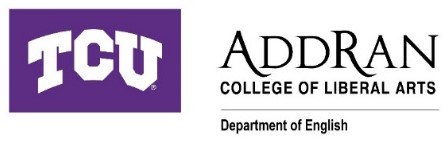 Only students admitted to the Accelerated MA in English program may take these 55000-level courses (and only while completing the BA).  APPROVED COURSES  CRWT 55103 Creative Nonfiction Workshop ICRWT 55133 Creative Nonfiction Workshop IICRWT 55143 Studies in Creative WritingCRWT 55163 Fiction Writing Workshop IICRWT 55173 Poetry Writing Workshop IICRWT 55213 Drama Writing Workshop ICRWT 55223 Drama Writing Workshop IICRWT 55703 Advanced Multi-Genre WorkshopCRWT 55973 Directed Study in Creative WritingENGL 55113 British Literature to 1800ENGL 55123 Literary CriticismENGL 55133 Introduction to Literary TheoryENGL 55143 History of the LanguageENGL 55153 Prose and Poetry of the English RenaissanceENGL 55163 Milton and his ContemporariesENGL 55173 Shakespeare and MarloweENGL 55183 Literature PedagogyENGL 55193 Authorship in American Literary CultureENGL 55203 Postcolonial LiteratureENGL 55213 Seminar in American Literature since 1900ENGL 55223 Rhetoric and LiteratureENGL 55233 Seminar in British Literature of the Victorian PeriodENGL 55243 Seminar in British Literature of the Eighteenth CenturyENGL 55253 Classical RhetoricENGL 55273 British Literature since 1800ENGL 55283 British Literature: The Bloomsbury GroupENGL 55303 Research Seminar in British LiteratureENGL 55313 The Roaring TwentiesENGL 55323 Medieval and Early Modern Women WritersENGL 55333 ShakespeareENGL 55343 Studies in Early American LiteratureENGL 55353 U.S. Multi-Ethnic LiteratureENGL 55363 Transnational American LiteratureENGL 55373 Studies in 20th Century American LiteratureENGL 55383 The Victorian NovelENGL 55393 SatireENGL 55403 Women Poets and Poetic TraditionENGL 55413 Studies in Medieval Literature and CultureENGL 55423 American Literature to 1865ENGL 55433 Wilde Years: Oscar Wilde and the 1890sENGL 55443 African American LiteratureENGL 55453 King Arthur in Literature and LegendENGL 55463 Transnational Arabs: the Middle East and North Africa in DiasporaENGL 55473 Research Seminar in American LiteratureENGL 55483 Victorian Women WritersENGL 55493 Digital Approaches to Textual ProblemsENGL 55503 Studies in Nineteenth-Century American LiteratureENGL 55513 Introduction to Modern Critical TheoryENGL 55523 Archival ScholarshipENGL 55533 Literature of Latinx DiasporaENGL 55543 Renaissance Drama Exclusive of ShakespeareENGL 55553 American Novel IENGL 55563 Toni MorrisonENGL 55573 U.S. Women's Writing IENGL 55583 Seminar in Contemporary African-American LiteratureENGL 55593 The Long NovelENGL 55613 Women's RhetoricENGL 55633 Love, Sex, and Power in Renaissance EnglandENGL 55713 Mexican American CultureENGL 55723 Contemporary Latinx LiteratureENGL 55733 Children's LiteratureENGL 55743 Urban Experiences and American LiteratureENGL 55753 Law and LiteratureENGL 55763 Race and Gender in American LiteratureENGL 55773 Literature of the Middle East and North AfricaENGL 55783 American Non-Fiction ProseENGL 55813 American Literature since 1865ENGL 55823 American Fiction, 1960 to the PresentENGL 55833 Australian LiteratureENGL 55843 Research Seminar in Global LiteratureENGL 55853 Seminar in ShakespeareENGL 55973 Directed Study in EnglishWRIT 55103 StyleWRIT 55113 Multimedia Authoring Image and HypertextWRIT 55123 Language Rhetoric and CultureWRIT 55133 Multimedia Authoring: Image and HypertextWRIT 55143 Multimedia Authoring: Sound & PodcastingWRIT 55153 Rhetoric of Social MediaWRIT 55163 Writing Cross-cultural DifferencesWRIT 55173 Intersections of Literacies, Pedagogies, and Black FeminismsWRIT 55223 Advanced Technical WritingWRIT 55233 Writing for PublicationWRIT 55243 Seminar in RhetoricWRIT 55253 Rhetorical TraditionsWRIT 55263 Multimedia Authoring: Animation and FilmWRIT 55273 Classical RhetoricWRIT 55283 Editing and PublishingWRIT 55303 Modern RhetoricWRIT 55313 Research Practices in Composition and RhetoricWRIT 55353 Introduction to Composition StudiesWRIT 55363 History of RhetoricWRIT 55473 Non-Human Rhetoric and RepresentationWRIT 55483 Anti-Racist Pedagogies in Writing Studies and Rhetorical EducationWRIT 55493 Digital InclusivenessWRIT 55503 Propaganda AnalysisWRIT 55613 Women's RhetoricWRIT 55633 Rhetorical Practices in CultureWRIT 55733 Writing Major SeminarWRIT 55743 Multimedia Authoring: Mobile Apps and eBooksWRIT 55753 Multimedia Authoring: Comics ProductionWRIT 55763 Language and TheoryWRIT 55773 Writing for the ProfessionsWRIT 55783 Seminar in LiteracyWRIT 55973 Directed Study in Writing